PMR: Beyond the Facts 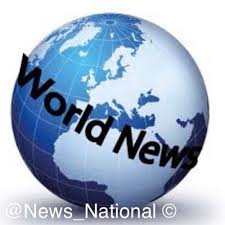 Please put proper heading in right hand corner.Title:Author:Source:Author’s Purpose:Intended Audience:Summary Statement:Use as many bullets as possible for the main points in your article.  You may need the back of this paper.What are the facts? 			Why does it matter?